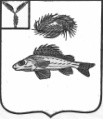 АДМИНИСТРАЦИЯДЕКАБРИСТСКОГО МУНИЦИПАЛЬНОГО ОБРАЗОВАНИЯЕРШОВСКОГО РАЙОНА САРАТОВСКОЙ ОБЛАСТИРАСПОРЯЖЕНИЕот 07 июня 2017 г.										№ 36«О внесении изменений в распоряжение № 6 от 17.01.2017 г. «О создании Единой комиссии по размещению закупок товаров, работ, оказание услуг для муниципальных нужд администрации Декабристского муниципального образования»Руководствуясь ст.39 Федерального Закона № 44-ФЗ « О контрактной системе в сфере закупок товаров, работ, услуг для обеспечения государственных и муниципальных нужд».	1. Внести изменение в приложение № 1 к распоряжению № 6 от 17.01.2017 г. «О создании Единой комиссии по размещению закупок товаров, работ, оказание услуг для муниципальных нужд администрации Декабристского муниципального образования», а именно изложить в новой редакции согласно приложению № 1.Глава Декабристского МО						Полещук М.А.Приложение № 1 к распоряжению администрации Декабристского муниципального образования Ершовского района Саратовской области от 07.06.2017 г. № 36СоставЕдиной комиссии по размещению закупок товаров, работ и оказание услуг для муниципальных нужд администрации Декабристского муниципального образования№п/пФамилия Имя ОтчествоДолжность, занимаемая должность в Единой комиссии1.Полещук Михаил АлександровичГлава Декабристского МО, председатель комиссии2.Телегина Валентина АлександровнаЗаместитель главы администрации, заместитель председателя комиссии3.Бугакова Евгения ВладимировнаДиректор МКУ «Декабристский СДК»4.Акмалиева Жанара АубикеровнаВедущий специалист администрации5.Поликарпова Светлана ВладимировнаДиректор МОУ СОШ с. Рефлектор, секретарь комиссии (по согласованию)